Сизинские вести № 228.01.2019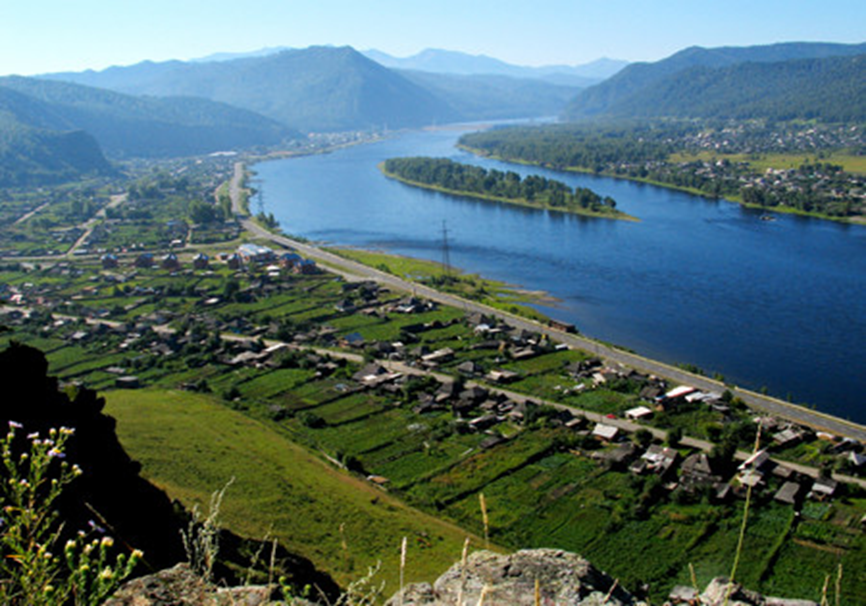 	Газета распространяется бесплатно*Орган издания Муниципальное образование «Сизинский сельсовет»СЕГОДНЯ В НОМЕРЕ:Повестка сессии Сизинского сельского Совета депутатов на 30.01.2019 …………….….стр.2Постановление №4…...……………………………………………………….…..…….....стр.3Постановление №8 …………………………………………………………...……………стр.4Памятка для населения о правилах пользования газом в быту.....………………….стр.5Газ в быту ………………………..……………………………………...………………….стр.8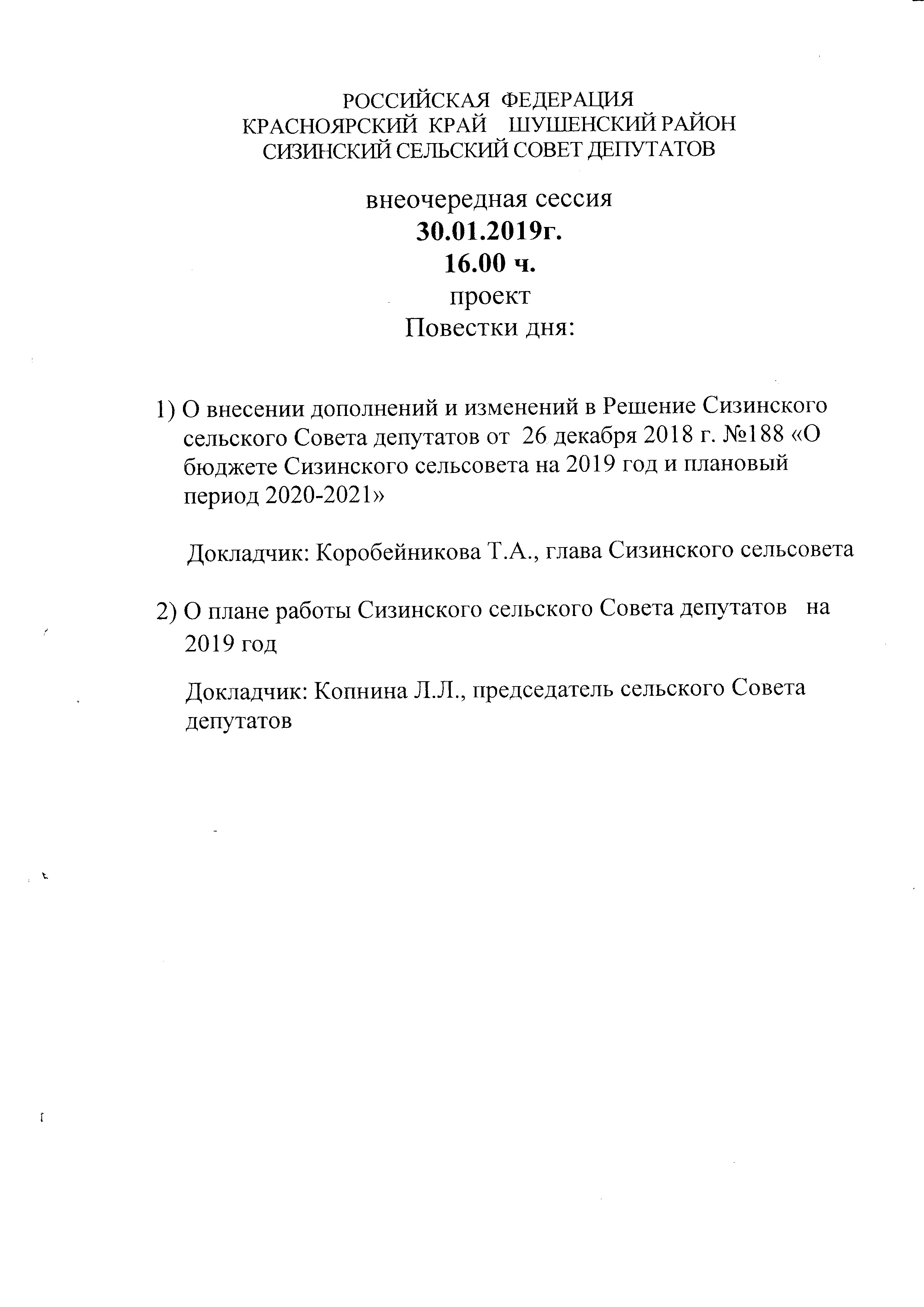 РОССИЙСКАЯ ФЕДЕРАЦИЯАДМИНИСТРАЦИЯ СИЗИНСКОГО СЕЛЬСОВЕТАШУШЕНСКОГО РАЙОНА КРАСНОЯРСКОГО КРАЯП О С Т А Н О В Л Е Н И Еот 16.01.2019                               с. Сизая                                       №  4«О разрешении на обустройство пешей ледовой переправы»        В соответствии с Земельным кодексом Российской Федерации, Федеральным законом от 06.10.2003 № 131-ФЗ «Об общих принципах   организации местного самоуправления в Российской Федерации», во исполнение пункта П) ст. 1 Закона Красноярского края № 9-3724 от 05.10.2015 «О закреплении вопросов местного значения за сельскими поселениями Красноярского края» и п. 7.1 Постановления Совета администрации Красноярского края от 21.04.2008 № 189-П «Об утверждении Правил охраны жизни людей на водных объектах в Красноярском крае», принимая во внимание предоставленные документы АО «РУСАЛ Саяногорск»  П О С Т А Н О В Л Я Ю:Разрешить АО «РУСАЛ Саяногорск»   обустройство пешей ледовой переправы от левого берега залива  «Джойская Сосновка» до места зимнего отстоя судов АО «РУСАЛ Саяногорск».Ответственность за эксплуатацию пешей ледовой переправы несет АО «РУСАЛ Саяногорск» Постановление вступает в силу со дня его подписания. Глава Сизинского сельсовета                                             Т. А. КоробейниковаРОССИЙСКАЯ ФЕДЕРАЦИЯАДМИНИСТРАЦИЯ СИЗИНСКОГО СЕЛЬСОВЕТАШУШЕНСКОГО РАЙОНА КРАСНОЯРСКОГО КРАЯ                                          П О С Т А Н О В Л Е Н И Еот 23.01.2019                                    с. Сизая                                       № 8«О проведении собрания граждан п. Красный Хутор»       На основании Федерального закона от 06.10.2003 № 131 – ФЗ «Об общих принципах организации местного самоуправления в РФ», в соответствии с Постановлением Правительства Красноярского края N 517-п от 30.09.2013 об утверждении государственной программы Красноярского края «Содействие развитию местного самоуправления», устава Сизинского сельсоветаП О С Т А Н О В Л Я Ю:Провести 02.02.2019 в 11 – 00 на территории детской площадки п. Красный Хутор общее собрание граждан, проживающих в п. Красный Хутор Внести на повестку дня для обсуждения следующие вопросы:выбор проекта для участия в конкурсном отборе "Инициатива жителей - эффективность в работе"определение суммы вклада населения на реализацию выбранного          проекта;выборы членов инициативной группы.Постановление вступает в силу со дня его подписания. Контроль за исполнением настоящего постановления оставляю за собой.Глава Сизинского сельсовета:                                    Т.А. КоробейниковаПамяткадля населения о правилах пользования газом в быту	ВНИМАНИЕ!	ЗНАЙ И СТРОГО ВЫПОЛНЯЙ!Население, использующее газ в быту, обязано:пройти инструктаж по безопасному пользованию газом в эксплуатационной организации газового хозяйства;иметь инструкцию (памятку) по пользованию газом;строго соблюдать правила эксплуатации газовых приборов;следить за нормальной работой газовых приборов, дымоходов и вентиляции;проверять тягу до включения и во время работы газовых приборов с отводом продуктов сгорания газа в дымоход;перед пользованием газифицированной печью проверять, открыт ли полностью шибер;периодически очищать «карман» дымохода;по окончании пользования газом закрыть краны на газовом приборе и перед ним;при размещении баллона внутри кухни закрыть вентиль у баллона;при неисправности газового оборудования вызвать работников предприятия газового хозяйства;при внезапном прекращении подачи газа немедленно закрыть краны горелок газовых приборов и сообщить в аварийную газовую службу по телефону 04;перед входом в подвалы и погреба до включения света или зажигания огня убедиться в отсутствии запаха газа.При появлении в помещении квартиры запаха газа владелец квартиры обязан:немедленно прекратить пользование газовым прибором;перекрыть кран к прибору и на приборе;открыть окна или форточки для проветривания помещения;вызвать аварийную службу газового хозяйства по телефону 04 (вызывать вне загазованного помещения);не зажигать огня, не курить;не включать и не выключать электроосвещение и электроприборы;не пользоваться электрозвонком.	При обнаружении запаха газа в подвале, подъезде, во дворе, на улице каждый житель дома обязан:оповестить окружающих о мерах предосторожности;сообщить в аварийную газовую службу по телефону 04 из незагазованного места;принять меры по удалению людей из зоны загазованности;предотвратить включение и выключение электроосвещения, появление открытого огня и искры;до прибытия аварийной бригады организовать проветривание помещения. 	При эксплуатации газового оборудования население обязано:допускать в квартиру работников предприятий газового хозяйства по предъявлении ими служебных удостоверений в любое время суток для осмотра и ремонта газопроводов и газового оборудования;обеспечить свободный доступ работников газового хозяйства к месту установки баллонов со сжиженным газом в день их установки;ставить в известность предприятие газового хозяйства при выезде из квартиры на срок более 1 месяца;владельцы домов и квартир на правах личной собственности должны своевременно заключать договоры на техническое обслуживание газового оборудования и проверку дымоходов, вентиляционных каналов. В зимнее время необходимо периодически проверять оголовки с целью недопущения их обмерзания и закупорки;экономно расходовать газ, своевременно оплачивать его стоимость, а в домах, принадлежащих гражданам на правах личной собственности, - стоимость технического обслуживания газового оборудования.	При эксплуатации газового оборудования населению запрещается:производить самовольную газификацию дома (квартиры, садового домика);производить перестановку, замену и ремонт газовых приборов, баллонов и запорной арматуры;осуществлять перепланировку помещения, где установлены газовые приборы, без согласования с соответствующими организациями;вносить изменения в конструкцию газовых приборов;изменять устройство дымовых и вентиляционных систем;заклеивать «карманы» и люки, предназначенные для чистки дымоходов;отключать автоматику безопасности и регулирования;пользоваться газом при неисправных газовых приборах, автоматике, арматуре и газовых баллонах, особенно при обнаружении утечки газа;самовольно устанавливать дополнительные шиберы в дымоходах и на дымоотводящих трубах от водонагревателей;пользоваться газом без проведения очередных проверок и чисток дымовых и вентиляционных каналов в сроки, определенные Правилами безопасности в газовом хозяйстве;пользоваться газовыми приборами при закрытых форточках (фрамугах), жалюзийных решетках вентиляционных каналов;пользоваться газовыми приборами при отсутствии тяги в дымоходах и вентиляционных каналах, щелях под дверями ванных комнат;оставлять работающие газовые приборы без присмотра;допускать к пользованию газовыми приборами детей дошкольного возраста, а также лиц, не контролирующих свои действия и не знающих правил пользования этими приборами;использовать газ и газовые приборы не по назначению;пользоваться газовыми плитами для отопления помещений;пользоваться помещениями, где установлены газовые приборы, для сна и отдыха;применять открытый огонь для обнаружения утечек газа;хранить в помещениях и подвалах порожние и заполненные сжиженным газом баллоны;без специального инструктажа производить замену порожних баллонов на заполненные газом и подключать их;иметь в газифицированном помещении более одного баллона вместимостью 50 л или двух баллонов вместимостью 27 л каждый (один из баллонов запасной);располагать баллоны против топочных дверок печей на расстоянии менее 2 м;допускать порчу газового оборудования и хищение газа.Примечание: Данные «Правила пользования газом в быту» утверждены приказом ВО «Росстройгазификация» при Совете Министров РФ № 86-п от 26.04.90.Лица, нарушившие «Правила пользования газом в быту», несут ответственность в соответствии со ст. 95 Кодекса РФ об административных правонарушениях и ст. 94 Уголовного Кодекса РФ (согласовано Министерством юстиции РФ 08.02.90 № 2-14/41).Оказание первой помощи пострадавшим при отравлении бытовым газом	Большую опасность в быту представляет бытовой газ, который с воздухом может образовывать взрывопожароопасную смесь. При его неполном сгорании выделяется окись углерода (угарный газ), сернистые соединения и другие побочные продукты, образующиеся при горении.	При вдыхании этих продуктов человек может получить острое отравление и даже со смертельным исходом.	При отравлении бытовым газом пострадавшего вынести на свежий воздух и положить так, чтобы его голова находилась ниже ног. Вызвать скорую помощь.Меры безопасности по предупреждению отравления бытовым газом	С целью предотвращения отравления газом в быту необходимо выполнять следующие меры предосторожности:не находитесь длительное время на кухне при включенном газе (особенно больные и престарелые);не разрешайте детям играть или делать уроки на кухне;не обогревайте помещение квартиры газом;не открывайте максимально газовые краны;следите за цветом пламени (желтый цвет пламени свидетельствует о неисправности горелки);посуду с широким дном ставьте на подставку с высокими ребрами;не оставляйте горящие газовые приборы без присмотра;во время пользования газовой плитой откройте форточку, а дверь кухни закройте;после выключения газа проветрите кухню в течение 15-20 мин;используйте подплиточные воздухоочистители или вытяжные вентиляторы.Заключение	Вы изучили памятку.	Побеспокойтесь, чтобы ее знали все члены семьи. Храните ее в квартире на видном и доступном месте.	Если вам что-то неясно, обратитесь за консультацией в эксплуатационную организацию газового хозяйства.	Телефоны экстренных служб Шушенского районаЕдиная дежурно-диспетчерская служба Шушенского района - 112, 89632672713; (39139)37595Пожарная охрана  - 01; 101; (39139)32162Полиция – 02; 102;  (39139)27350; (39139)27351Скорая помощь – 03; 103; (39139)31336Шушенская спасательная станция КГКУ «Спасатель» - (39139)34252Диспетчерская МУП  «Шушенские ТЭС» - (39139)31164Диспетчерская РЭС-2 - (39139)31836 Диспетчерская МУП «Водоканал» (39139)34671Диспетчерская ООО Управляющая компания  « Жилсервис» -  (39139)33831Шушенский участок АО «Красноярсккрайгаз»  - (39139)35155Не забывайте, что с сотового телефона можно позвонить на любой стационарный телефон, предварительно набрав 8-39139- и далее необходимый Вам номер телефона.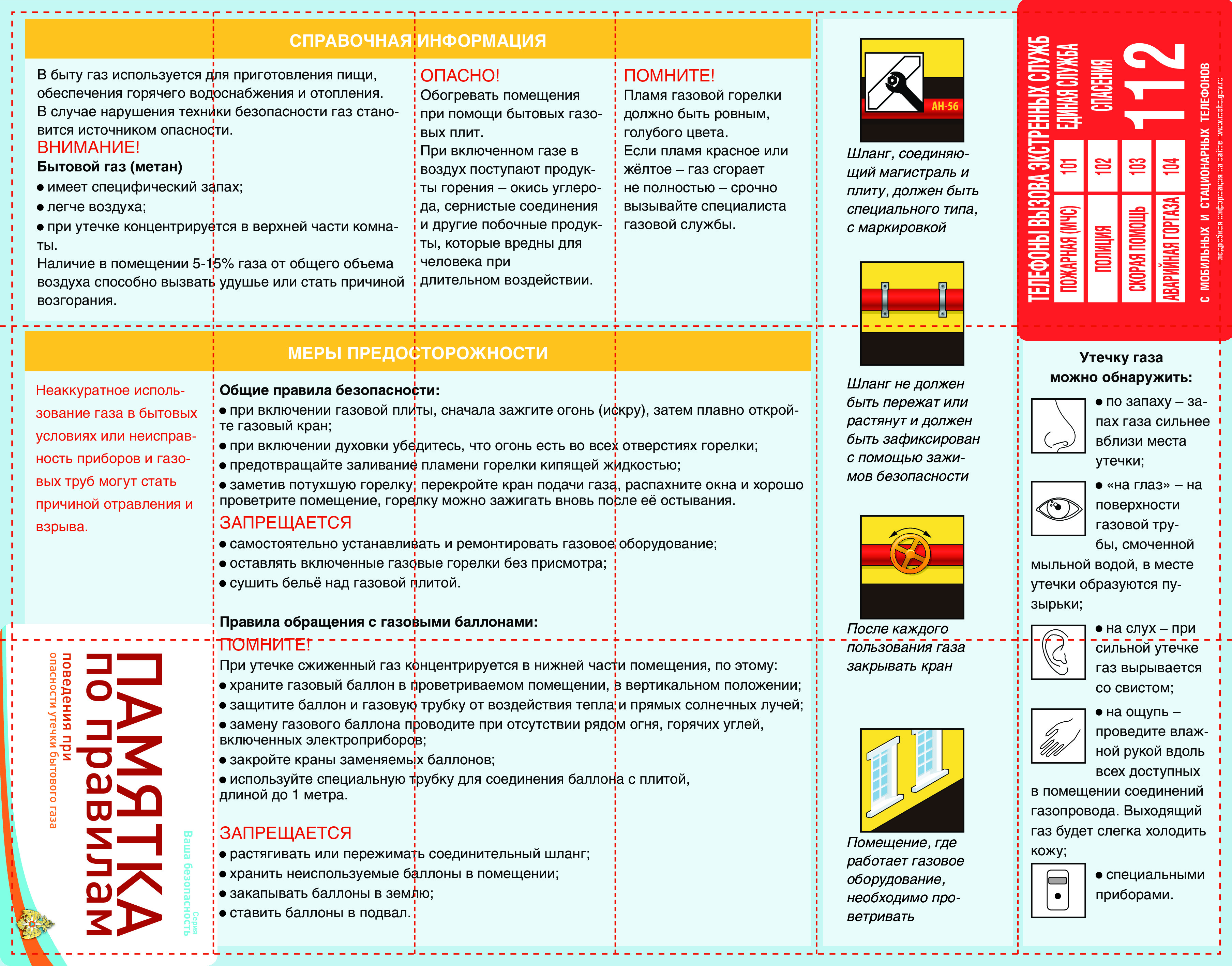 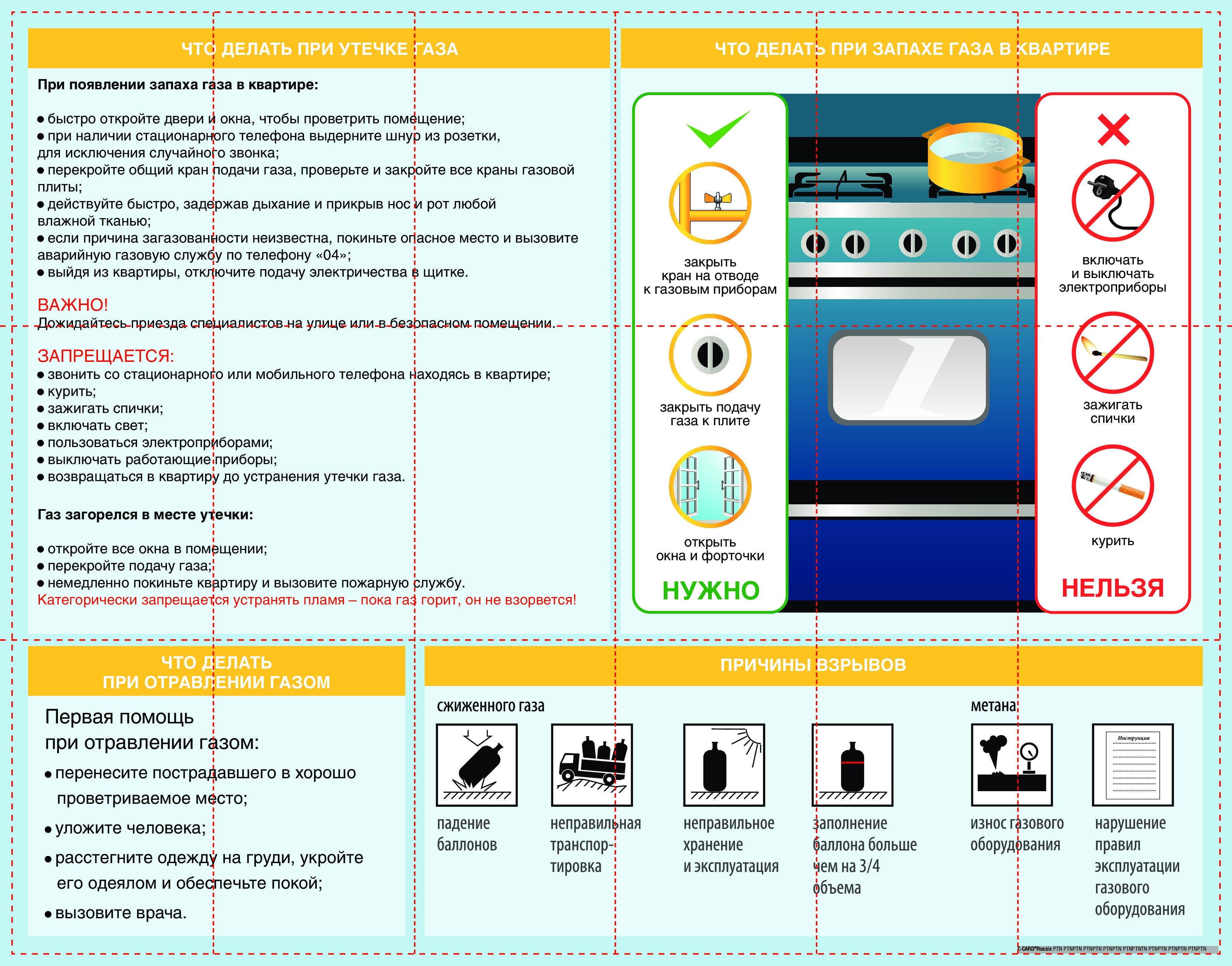 Учредитель:                 Администрация Сизинского сельсоветаАдрес: 662732,  Красноярский край,               Шушенский р-н, с. Сизая,   ул. Ленина, 86-а                                            Тел. 8(39139)22-6-71, факс: 8(39139) 22-4-31Издание утверждено 3.04.2008 г.  тиражом в 500 экземпляров.